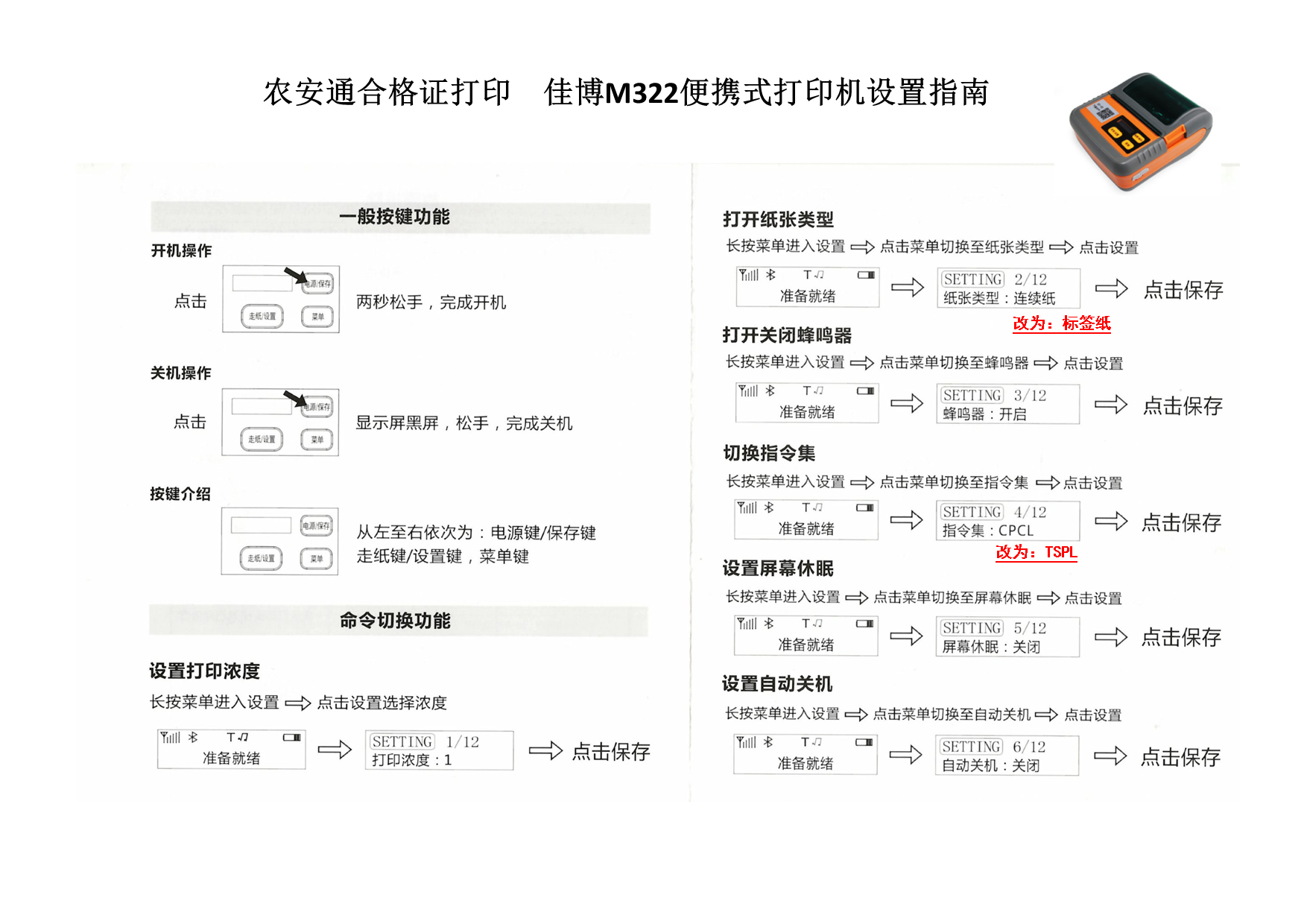 佳博GP-3100TU打印机初始化设置指南如果使用佳博GP-3100TU打印机进行首次打印时，出现打印位置偏差时，请按照本设置指南进行打印机设置。解压后在Windows安装打印机驱动程序。使用原厂设置程序进行初始化设置对设置程序进行解压，并双击运行barcode printer setting.exe文件。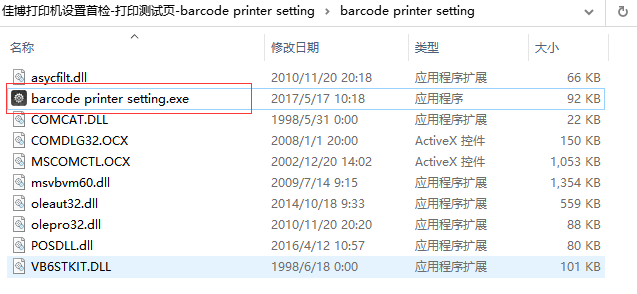 如图，select Port处选择 DRIVER，Driver处选择对应的打印机型号，在首检模式处设置为ON。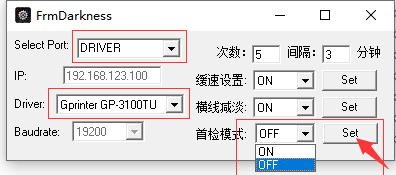 点击Set完成设置。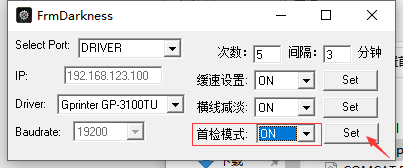 启动合格证打印程序，打印合格证进行测试验证。